Модуль № 1 Введение в курс подготовкиТема 1.1 Цель, задачи и программа курса подготовки.Типовая дополнительная профессиональная программа - программа повышения квалификации работников, осуществляющих досмотр, дополнительный досмотр, повторный досмотр в целях обеспечения транспортной безопасности (далее - программа), предназначена для организации теоретической, тренажерной и практической подготовки работников, осуществляющих досмотр, дополнительный досмотр, повторный досмотр в целях обеспечения транспортной безопасности.Программа разработана в соответствии с требованиями статьи 85.1 Федерального закона от 29 декабря 2012 г. № 273-ФЗ «Об образовании в Российской Федерации» (Собрание законодательства Российской Федерации, 2012, № 53, ст. 7598; 2014, № 6, ст. 566), а также с учетом требований Порядка организации и осуществления образовательной деятельности по дополнительным профессиональным программам, утвержденного приказом Министерства образования и науки Российской Федерации от 1 июля 2013 г. № 499 (зарегистрирован Минюстом России 20 августа 2013 г., регистрационный № 29444), с изменениями, внесенными приказом Министерства образования и науки Российской Федерации от 15 ноября 2013 г. № 1244 (зарегистрирован Минюстом России 14 января 2014 г., регистрационный № 31014) и приказа Министерства транспорта Российской Федерации от 31 июля 2014 г. № 212 «Об утверждении порядка подготовки сил обеспечения транспортной безопасности» (зарегистрирован Минюстом России 5 сентября 2014 г., регистрационный № 33979).               Целью программы является подготовка квалификации работников, осуществляющих досмотр, дополнительный досмотр, повторный досмотр в целяхобеспечения транспортной безопасности и (или) повышение профессионального уровня в рамках имеющейся квалификации, направленное на совершенствование и (или) получение ими новой компетенции, необходимой для профессиональной деятельности по исполнению требований по обеспечению транспортной безопасности объектов транспортной инфраструктуры и (или) транспортных средств (далее соответственно - ОТИ, ТС) по видам транспорта.  Программа построена на модульном принципе представления содержания обучения и учебных планов, которые позволяют обеспечить дифференцированный подход к проведению подготовки обучающихся с учетом их образования, квалификации и опыта.    В результате изучения программы обучающийся должен знать: положения законодательных и иных нормативных правовых актов в областиобеспечения транспортной безопасности;перечень потенциальных угроз совершения актов незаконного вмешательства (далее - АНВ), порядок объявления (установления) уровней безопасности ОТИ и (или) ТС;требования по обеспечению транспортной безопасности ОТИ и (или) ТС по видам транспорта;порядок применения физической силы, специальных средств и служебного огнестрельного оружия работниками подразделений транспортной безопасности;основы проведения наблюдения и (или) собеседования в целях обеспечения транспортной безопасности;правила проведения досмотра, дополнительного досмотра и повторного досмотра в целях обеспечения транспортной безопасности;схемы размещ;ения и состав оснащения средствами досмотра контрольно- пропускных пунктов (постов) на границах зоны транспортной безопасности и (или) ее секторов, критических элементов ОТИ и (или) ТС, а также зоны свободного доступа ОТИ;порядок информирования субъектами транспортной инфраструктуры и перевозчиками об угрозах совершения и о совершении АНВ на ОТИ и (или) ТС компетентных органов в области обеспечения транспортной безопасности. Федеральной службы по надзору в сфере транспорта и ее территориальных органов, органов Федеральной службы безопасности Российской Федерации, органов внутренних дел Российской Федерации или их уполномоченных структурных подразделений;основания привлечения к уголовной и административной ответственности за нарушение требований в области транспортной безопасности, административной ответственности за нарушение порядков и правил, установленных в области обеспечения транспортной безопасности.          По результатам освоения программы обучающийся должен уметь: моделировать поведение нарушителей, выявлять уязвимые местаи прогнозировать возможные способы совершения АНВ; пользоваться средствами досмотра, сертифицированными в установленном порядке.Программа определяет минимальный объем знаний, умений и навыков, которыми должен обладать работник, осуществляющих досмотр, дополнительный досмотр, повторный досмотр в целях обеспечения транспортной безопасности.Тема 1.2  Обеспечение транспортной безопасности в Российской Федерации -  история, опыт, прогнозТранспорт играет огромную роль в экономической деятельности любого государства, в этой связи неотъемлемым требованием к транспортной инфраструктуре является способность противостоять любым видам преступных посягательств. Это особенно важно, в первую очередь, для России. Протяженность ее территории и важность обеспечения безопасности транспортных коммуникаций во все времена вызвали необходимость наличия соответствующих силовых структур и нормативно-правовой базы, которая обеспечивала бы транспортную безопасность. Если вспомнить истории, то еще в начале XIX в. кроме городской и сельской полиции в Российской Империи были созданы специализированные полицейские органы на транспорте, которые действовали независимо от местной администрации, городской и сельской полиции. Позже задача борьбы с преступностью на транспорте была возложена на жандармские полицейские управления железных дорог, входивших в состав Отдельного корпуса жандармов. После революции вопросы обеспечения транспортной безопасности продолжали оставаться одними из ведущих. Были созданы специальные подразделения в составе всероссийской чрезвычайной комиссии - транспортные ЧК. В дальнейшем подразделения по обеспечению безопасности на транспорте не раз меняли свою ведомственную принадлежность, тем не менее, выполняемая ими задача оставалась весьма важной для обеспечения государственных интересов. В годы Великой Отечественной войны и почти до середины 50-х годов ХХ в. порядок на транспорте обеспечивали структурные подразделения органов государственной безопасности, наряду с другими силовыми структурами и собственными вооруженными формированиями. В дальнейшем функции обеспечения безопасности на всех видах транспорта были переданы Министерству внутренних дел, в настоящее время, в составе которого функционирует Главное управление на транспорте. Под транспортной безопасностью Российской Федерации понимается - состояние защищенности жизненно важных интересов личности, общества и государства в транспортной сфере от внутренних и внешних угроз, состояние защищенности транспортного комплекса от этих угроз. Обеспечение транспортной безопасности - это система, включающая технические средства, ограждения, сооружения, специализированные службы и подразделения охраны, правоохранительные органы, организационно-правовые меры, определяющие состояние защищенности жизни и здоровья людей, имущества собственников, объектов транспорта, транспортных средств, транспортного оборудования от актов незаконного вмешательствСовременная история, прежде всего, характеризуется динамичной трансформацией системы международных отношений. После окончания периода биполярной конфронтации возобладали две взаимоисключающие тенденции, первая из которых характеризуется укреплением экономических и политических позиций значительного числа государств и интеграционными процессами, с их участием происходящими. При этом, все большую роль играют экономические, политические, научно-технические, экологические и информационные факторы. Позиция России заключается в формировании и развитии идеологии становления многополярного мира на этой основе.Вторая тенденция содержит попытки создания структуры международных отношений, основанной на доминировании в международном сообществе развитых западных стран при лидерстве США, предполагающей односторонние, прежде всего военно-силовые, решения ключевых проблем мировой политики в обход основополагающих норм международного права.Формирование международных отношений сопровождается конкуренцией, а также стремлением ряда государств усилить свое влияние на мировую политику. Значение военно-силовых аспектов в международных отношениях продолжает оставаться существенным. Россия является одной из крупнейших стран мира с многовековой историей и богатыми культурными традициями. Несмотря на сложную международную обстановку и трудности внутреннего характера, она, в силу значительного экономического, научно-технического и военного потенциала, уникального стратегического положения на Евразийском континенте, продолжает играть важную роль в мировых процессах.Объективно сохраняется общность интересов России и интересов других государств по многим проблемам международной безопасности, включая противодействие распространению оружия массового уничтожения, предотвращение и урегулирование региональных конфликтов, борьбу с международным терроризмом и наркобизнесом, решение острых экологических проблем глобального характера.Параллельно, активизируются усилия ряда государств, направленные на ослабление позиций России в политической, экономической, военной и других областях. Попытки игнорировать интересы России при решении крупных проблем международных отношений, включая конфликтные ситуации, способны подорвать международную безопасность и стабильность, затормозить происходящие позитивные изменения в международных отношениях.Во многих странах, в том числе в Российской Федерации, резко обострилась проблема терроризма, имеющего транснациональный характер и угрожающего стабильности в мире, что обусловливает необходимость объединения усилий всего международного сообщества, повышения эффективности имеющихся форм и методов борьбы с этой угрозой, принятия безотлагательных мер по ее нейтрализации.Во внутриполитической сфере национальные интересы России состоят в сохранении стабильности конституционного строя, институтов государственной власти, в обеспечении гражданского мира и национального согласия, территориальной целостности, единства правового пространства, правопорядка, нейтрализации причин и условий, способствующих возникновению политического и религиозного экстремизма, этносепаратизма и их последствий - социальных, межэтнических и религиозных конфликтов, терроризма.Важнейшей составляющей национальных интересов России являются защита личности, общества и государства от терроризма, в том числе международного, а также от чрезвычайных ситуаций природного и техногенного характера и их последствий, а в военное время - от опасностей, возникающих при ведении военных действий или вследствие этих действий. Серьезную угрозу национальной безопасности Российской Федерации представляет терроризм. Международным терроризмом развязана открытая кампания в целях дестабилизации ситуации в России, одной из самых значительных угроз среди различных проявлений терроризма является терроризм на транспорте, демонстрирующий тенденцию к интенсификации благодаря стремительному развитию транспортной составляющей, обеспечивающей стабильную связь между различными регионами страны.Современный этап развития российского общества характеризуется возрастающей ролью транспортной системы, активно воздействующей на состояние экономической, политической, оборонной и других составляющих системы комплексной безопасности России. Современная транспортная инфраструктура по количеству и уровню возможных угроз относится к числу наиболее критических объектов, характеризуемая:- возрастанием интенсивности транспортных потоков по мере развития экономики, освоения новых территорий, формирования международных транспортных коридоров, включая рост объема перевозок опасных и особо опасных грузов видами транспорта;- существенной изношенностью, как объектов транспортной инфраструктуры, так и транспортных средств; - совершенствованием способов и методов противоправной деятельности по отношению к транспортному комплексу, в первую очередь, террористических организаций.Наиболее часто атакам террористов подвергаются места массового скопления людей,  в том числе, объекты транспортной инфраструктуры (ОТИ). Согласно статистике, 70% нападений осуществляются при осуществлении перевозок или с использованием транспортных средств (ТС) - недорогим и очень эффективным способом террористического воздействия на общество. Так же, являясь средством сообщения между объектами, транспорт широко используется для перемещения террористов и доставки необходимого оборудования и оружия для осуществления их деятельности. Акт незаконного вмешательства (АНВ) в деятельность крупного ОТИ сегодня способен парализовать экономическую деятельность целого региона страны.Сегодня, понятие транспортной безопасности трактуется, в первую очередь, как предупреждение возникновения террористических угроз на транспорте, эффективное противодействие попыткам совершения АНВ в деятельность ОТИ или ТС, снижение тяжести последствий свершенного АНВ - это доминантные, но не исчерпывающие факторы, существуют угрозы криминального характера в отношении пассажиров и грузов, чрезвычайные происшествия (аварии), связанные с техническим состоянием транспортных систем и средств, нарушением условий эксплуатации, природными явлениями и факторами и т. п.Формулировка, приведенная в N 16-ФЗ «О транспортной безопасности» - «состояние защищенности объектов транспортной инфраструктуры и транспортных средств от актов незаконного вмешательства», как минимум, лаконична, в более общем виде понятие «транспортная безопасность»  содержит:- систему предупреждения, противодействия и пресечения преступлений, включая терроризм, в транспортной сфере;- систему предупреждения на транспорте чрезвычайных происшествий природного и техногенного характера;- систему недопущения либо минимизации материального и морального ущерба на транспорте от преступлений и чрезвычайных происшествий;- систему, направленную на повышение экологической безопасности перевозок, экологической устойчивости транспортной системы;-систему реализации целей национальной безопасности в транспортном комплексе.Системный характер понятия транспортной безопасности определяет необходимость комплексного, системного решения проблем, имеющихся в этой сфере.Транспортная безопасность направлена на защиту: пассажиров, владельцев, получателей и перевозчиков грузов, владельцев и пользователей транспортных средств, транспортного  комплекса и его работников, экономики и бюджета страны, окружающей среды от угроз в транспортном комплексе.Транспортная безопасность призвана обеспечить:-безопасные для жизни и здоровья пассажиров условия проезда;-безопасность перевозок грузов, багажа;-безопасность функционирования и эксплуатации объектов и средств транспорта;-экономическую (в том числе внешнеэкономическую) безопасность;-экологическую безопасность;-информационную безопасность;-пожарную безопасность;-санитарную безопасность;-химическую, бактериологическую, ядерную, и радиационную безопасность;-мобилизационную готовность транспортного комплекса. Угрозы транспортной безопасности - это условия и факторы, способные привести к понижению уровня транспортной безопасности, ущербу национальной безопасности Российской Федерации, нарушению устойчивости транспортной деятельности, нанесению вреда здоровью и жизни людей, ущерба имуществу и окружающей среде, общенациональным экономическим потерям.Важную роль в практической деятельности по обеспечению транспортной безопасности (ОТБ) играет классификация угроз. Угрозы транспортной безопасности России классифицируются по ряду оснований: -по степени значимости; -по характеру угроз; по сферам и формам проявления и т.п.Основными угрозами на транспорте являются:- террористические и диверсионные акции (угон или захват воздушных, морских, речных судов, железнодорожного подвижного состава, автотранспорта, взрывы на железнодорожных вокзалах, на транспорте, диверсии против гидротехнических сооружений и др.);-иные случаи незаконного вмешательства в функционирование транспорта, (телефонный «терроризм», противоправное блокирование аэропортов и основных транспортных магистралей), угрожающие жизни и здоровью пассажиров, несущие прямой ущерб транспортной сфере и порождающие  в обществе негативные социально- политические, экономические, психологические последствия;- криминальные действия против пассажиров;-криминальные действия против грузов;-чрезвычайные происшествия (аварии), обусловленные состоянием транспортных технических систем (их изношенностью, аварийностью, несовершенством), нарушением правил эксплуатации технических систем, в том числе, нормативных требований по экологической безопасности при перевозках, а также природными факторами, создающими аварийную обстановку и влекущими за собой материальные потери и человеческие жертвы.К числу угроз следует отнести и негативные последствия недостаточной разработанности нормативной правовой базы, регулирующей отношения в транспортной сфере, а также изъяны в правоприменительной практике.По характеру источников угрозы подразделяются на:- угрозы социогенного характера (неправомерное вмешательство в функционирование транспорта, терроризм, хищения, хулиганство, блокирование путей и транспортных средств, нарушение правил эксплуатации технических средств, несовершенство этих правил и законодательной базы, касающейся транспортного комплекса);-угрозы техногенного характера (порожденные некачественным состоянием материально-технической части транспортной сферы, недостаточным уровнем квалификации обслуживающего персонала);- угрозы природного характера (наводнения, оползни, землетрясения, снежные и песчаные заносы на дорогах, цунами, тайфуны и т.п.).Кроме того, источники угроз транспортной безопасности Российской Федерации идентифицируются как «внешние» и «внутренние».К внешним источникам угроз относят:-деятельность иностранных политических, экономических, военных, разведывательных и транспортных структур, направленная против интересов Российской Федерации в транспортной сфере;-обострение международной конкуренции за обладание новыми транспортными рынками, новыми транспортными технологиями и природными ресурсами;-стремление ряда стран к доминированию на мировом транспортном пространстве и вытеснению России с традиционных транспортных рынков;-увеличение технологического отрыва ведущих держав мира от России и наращивание их возможностей по противодействию созданию конкурентоспособных российских транспортных технологий;-деятельность международных террористических организаций.К внутренним источникам угроз относят:-критическое материально-техническое состояние некоторых отраслей транспортного комплекса;-неблагоприятную криминогенную обстановку, сопровождающуюся тенденциями сращивания государственных и криминальных структур в транспортной сфере;- недостаточную координацию деятельности федеральных органов государственной власти, органов государственной власти субъектов Российской Федерации по формированию и реализации единой государственной политики в транспортном комплексе и обеспечения его безопасности.К угрозам транспортной безопасности в экономической сфере следует отнести:-недостаточную эффективность системы государственного регулирования отношений в сфере транспорта, наличие структурных диспропорций;-проблемы ресурсной, финансовой и технологической зависимости национального транспорта от других стран, отставание России от ведущих стран по уровню информатизации сферы транспорта;-недостаточное финансирование мероприятий по обеспечению транспортной безопасности Российской Федерации;-снижение уровня подготовки высококвалифицированных научных и инженерно-технических кадров, нехватка квалифицированных специалистов в области обеспечения транспортной безопасности. Целями обеспечения транспортной безопасности являются устойчивое и безопасное функционирование транспортного комплекса, защита интересов личности, общества и государства в сфере транспортного комплекса от актов незаконного вмешательстваОсновными задачами обеспечения транспортной безопасности являются:1) нормативное правовое регулирование в области обеспечения транспортной безопасности;2) определение угроз совершения актов незаконного вмешательства;3) оценка уязвимости объектов транспортной инфраструктуры и транспортных средств;4) категорирование объектов транспортной инфраструктуры и транспортных средств;5) разработка и реализация требований по обеспечению транспортной безопасности;6) разработка и реализация мер по обеспечению транспортной безопасности;7) подготовка и аттестация сил обеспечения транспортной безопасности;8) осуществление федерального государственного контроля (надзора) в области обеспечения транспортной безопасности; 9) информационное, материально-техническое и научно-техническое обеспечение транспортной безопасности;10) сертификация технических средств обеспечения транспортной безопасности.Принципы обеспечения транспортной безопасностиОсновными принципами обеспечения транспортной безопасности являются:1) законность;2) соблюдение баланса интересов личности, общества и государства 3) взаимная ответственность личности, общества и государства в области обеспечения транспортной безопасности;4) непрерывность;5) интеграция в международные системы безопасности;6) взаимодействие субъектов транспортной инфраструктуры, органов государственной власти и органов местного самоуправления.Функции государства в управлении обеспечением транспортной безопасности распределяются на основе субординации и координации органов исполнительной власти. Высшим звеном является Президент Российской Федерации, который определяет основные цели в области обеспечения транспортной безопасности. На их основании Правительство Российской Федерации разрабатывает задачи и направления государственной политики, организует ее исполнение. В вопросах ОТБ органы исполнительной власти субъектов Российской Федерации действуют в соответствии с указаниями федеральных органов исполнительной власти (ФОИВ), и, соответственно, органы местного самоуправления действуют в соответствии с указаниями ФОИВ и органов исполнительной власти субъектов Российской Федерации.	В 2005 году, Министерством транспорта РФ была разработана Государственная концепция обеспечения транспортной безопасности (далее Концепция) - первый основной (исходный) концептуальный и управленческий документ, определявший содержание государственной политики в области обеспечения транспортной безопасности и программы ее реализации. Базируясь на нормах Конституции Российской Федерации, обязывающей к государственно-управленческой деятельности по обеспечению транспортной безопасности в Российской Федерации (статья 71 Конституции относит к ведению Российской Федерации экономическое развитие, федеральный транспорт и пути сообщения, оборону и безопасность, а статья 72 относит к совместному ведению Российской Федерации и субъектов РФ обеспечение правопорядка, общественной безопасности, экологической безопасности, борьбу с катастрофами и ликвидацию их последствий, в том числе в области транспортной деятельности). В концепции определялись цели, задачи, принципы, ресурсные источники, основные мероприятия ОТБ и их временные рамки, устанавливался единый понятийный и терминологический аппарат в области транспортной безопасности, декларировались направления формирования системы ОТБ (структура и полномочия). Данные мониторинга уровня транспортной безопасности, выводы и результирующие положения ежегодного Доклада о транспортной безопасности являлись основаниями для корректировки Концепции.	Концепция согласовывалась с иными государственными документами общего характера в области безопасности, транспортной политики: стратегиями национальной и экономической безопасности РФ, транспортной стратегией России, профильными международными соглашениями России. Концепция исходила из фактического уровня транспортной безопасности, определяла ее целевой уровень, сроки его достижения и определяла основные требования к программе действий в рамках государственного управления.Целью Концепции являлось определение содержания государственной политики в области обеспечения транспортной безопасности, программы ее реализации, формирование и приведение в действие механизма ее исполнения.	Концепция являлась, по сути первым системообразующим документом, всесторонне характеризующим ОТБ, как задачу национального приоритета - с совокупностью целей, принципов, стратегических которые разрабатываются и реализуются органами государственной или муниципальной власти с привлечением институтов гражданского общества, являясь средством, позволяющим на государственном уровне достичь определённых целей в области транспортной безопасности, используя правовые, экономические, административные и иные методы его распоряжении и средства воздействия, опираясь на ресурсы, имеющиеся  - политикой на государственном уровне.	Целью государственной политики в области транспортной безопасности определено обеспечение национальной безопасности и реализация национальных интересов при транспортной деятельности, устойчивость транспортной деятельности, предотвращение (минимизация) вреда здоровью и жизни людей, ущерба имуществу и окружающей среде, общенационального экономического ущерба при транспортной деятельности. Программно-целевые подходы к решению проблем транспортной безопасности успешно реализованы в крупном государственном проекте по созданию комплексной системы обеспечения безопасности населения на транспорте (далее - Система) - указом Президента от 31.03.2010 г. № 403 «О создании комплексной системы обеспечения безопасности населения на транспорте», Минтранс России был определен в качестве федерального органа исполнительной власти, ответственного за создание Системы.  Формирование Системы осуществлялось посредством реализации «Комплексной программы обеспечения безопасности населения на транспорте» (распоряжение Правительства РФ от 30.07. 2010 г. № 1285-р) определившей порядок и этапы формирования Системы.Основными составными элементами Системы были определены:единый комплекс мероприятий по обеспечению безопасности населения на транспорте, а также по предупреждению и ликвидации чрезвычайных ситуаций на транспорте, в том числе осуществляемых в рамках единой государственной системы предупреждения и ликвидации чрезвычайных ситуаций;система федерального, регионального и муниципального законодательства, нормативных правовых документов и ведомственных актов, интегрированная с международными нормами права в области ОТБ;многоуровневое информационное пространство, в том числе взаимосвязанные автоматизированные информационные и аналитические системы, обеспечивающие проведение уполномоченными Правительством Российской Федерации ФОИВ мероприятий по обеспечению безопасности населения на транспорте. Информационные и аналитические системы, в том числе автоматизированные, строятся по территориально-распределенному принципу с единым центром управления базами данных в области ОТБ;система профессиональной подготовки, обучения и аттестации специалистов и должностных лиц в области обеспечения транспортной безопасности, а также персонала, принимающего участие в обеспечении безопасности населения на транспорте;система информирования и оповещения населения на транспорте;система мониторинга и государственного контроля (надзора) обеспечения безопасности населения на транспорте.Приоритетными направлениями Программы являлись:повышение защищенности пассажиров и персонала на транспорте от АНВ, в том числе террористической направленности, а также от чрезвычайных ситуаций природного техногенного характера;гармонизация законодательства Российской Федерации в области ОТБ, а также создания и функционирования Системы;формирование индивидуального и общественного сознания, активной жизненной позиции и повышение грамотности населения в области обеспечения безопасности населения на транспорте; создание системы профессиональной подготовки, обучения и аттестации специалистов и должностного лиц в области ОТБ, а также персонала, принимающего участие в ОТБ, в то числе в части предотвращения и защиты от чрезвычайных ситуаций природного и техногенного характера на транспорте;создание системы информационного обеспечения безопасности населения на транспорте, интегрирующей информационные ресурсы органов исполнительной власти всех уровней в области ОТБ в единое защищенное закрытое информационное пространство.	К задачам повышения защищенности пассажиров и персонала на транспорте от актов незаконного вмешательства, в том числе террористической направленности, а также от чрезвычайных ситуаций природного и техногенного характера относится:формирование и реализация комплекса организационных и технических мероприятий, направленных на повышение защищенности населения на транспорте от АНВ, в том числе террористической направленности, а также от чрезвычайных ситуаций природного и техногенного характера;оснащение ОТИ и ТС инженерно-техническими средствами и системами ОТБ с учетом возможности их расширения и создания централизованных распределенных систем.К задачам формирования индивидуального и общественного сознания, активной жизненной позиции и повышения грамотности населения в области ОТБ относится:разработка и реализация комплекса мероприятий по информированию населения в вопросах ОТБ;формирование и реализация мероприятий, направленных на повышение уровня грамотности населения в области ОТБ;реализация комплекса мероприятий, направленных на повышение эффективности и качества информационного влияния на население.К задачам создания системы профессиональной подготовки, обучения и аттестации специалистов и должностных лиц в области ОТБ, а также персонала, принимающего участие в ОТБ, в том числе в части предотвращения и защиты от чрезвычайных ситуаций природного и техногенного характера на транспорте, относится:разработка методики и программ профессиональной подготовки и обучения, определение должностных лиц в области ОТБ, а также персонала, принимающего участие в ОТБ;создание сети учебных центров профессиональной подготовки, обучения и аттестации специалистов и должностных лиц в области ОТБ, а также персонала, принимающего участие в ОТБ;обучение, подготовка и аттестация специалистов и должностных лиц в области ОТБ, а требований, порядка, способов и методов аттестации специалистов и также персонала, принимающего участие в ОТБ;обучение должностных лиц и специалистов в области предупреждения и ликвидации чрезвычайных ситуаций природного и техногенного характера на транспорте.К задачам формирования системы информационного обеспечения безопасности населения на транспорте, интегрирующей информационные ресурсы органов исполнительной власти всех уровней в области ОТБ в единое защищенное закрытое информационное пространство, относится:разработка и внедрение единой государственной информационной системы обеспечения транспортной безопасности (ЕГИС ОТБ), в том числе, ее базовой информационно-телекоммуникационной инфраструктуры и автоматизированных централизованных баз персонального данных о пассажирах (АЦБ ПДП);разработка и внедрение комплексной системы государственного контроля (надзора) в области ОТБ;создание и внедрение комплексной системы информирования и оповещения населения на транспорте;интеграция существующих и создаваемых информационных систем, решающих задачи в области обеспечения безопасности населения на транспорте, информирования и оповещения населения, в единое защищенное закрытое информационное пространство.Основными угрозами безопасности населения на транспорте определены угрозы совершения АНВ, в том числе террористической направленности; угрозы техногенного и природного характера. Основными способами противодействия угрозам указаны:предупреждение актов незаконного вмешательства, в том числе террористической направленности;пресечение актов незаконного вмешательства, в том числе террористической направленности;предупреждение чрезвычайных ситуаций природного и техногенного характера;ликвидация чрезвычайных ситуаций природного и техногенного характера.Для достижения поставленных целей ответственные федеральные органы осуществляли реализацию функциональных приоритетных задач и входящих в их состав конкретных мероприятий.МЧС России - мероприятия по защите от угроз техногенного и природного характера, информированию и оповещению населения. В данном направлении были созданы и протестированы сегменты системы защиты от чрезвычайных ситуаций природного и техногенного характера, системы информирования и оповещения населения на объектах метрополитенов, объектах инфраструктуры иных видов транспорта; разработана автоматизированная система управления процессами ведения аварийно-спасательных работ при ликвидации чрезвычайных ситуаций; оснащены аппаратурой спутниковой навигации ГЛОНАСС 7011 единиц транспортных средств оперативных служб МЧС России, привлекаемых для ликвидации чрезвычайных ситуаций.МВД России - мероприятия по защите от угроз криминального характера и совершенствованию, отработке методов оперативного реагирования подразделений полиции на транспорте. В результате, на трассах в 17 субъектах Российской Федерации, установлены аппаратно-программные комплексы распознавания государственных регистрационных знаков ТС, формируются федеральный и региональные банки данных; для нарядов полиции закуплено необходимое оборудование для оперативной радиосвязи и доступа в базы данных, организовано использование полицейскими, обеспечивающими безопасность метрополитенов, ведомственного сегмента связи и доступа к базам данных; закуплено более 11 тыс. единиц специальных технических средств, которые обеспечивают деятельность подразделений отделов внутренних дел на транспорте, почти 600 единиц современной криминалистической техники для проведения взрывотехнических, портретных, дактилоскопических экспертиз, криминалистических экспертиз материалов, веществ и изделий; существенно улучшено материально-техническое обеспечение кинологической службы органов внутренних дел на транспорте, создан центр кинологической службы в Забайкальском крае, модернизировано три кинологических центра в Сибирском федеральном округе.           ФСБ России разработано 18 наименований опытных образцов технических средств ОТБ, в том числе:рентгеновский сканер для досмотра пассажиров и багажа;система дистанционного контроля состояния воздушной среды на объектах транспорта;обнаружитель взрывчатых веществ с использованием метода лазерной десорбции для пунктов массового прохода людей.Сдан в эксплуатацию специализированный испытательный центр по сертификации технических средств ОТБ от АНВ в деятельность ОТИ и ТС. Минтранс России, с участием подведомственных федерального агентств и организаций осуществил оснащение ОТИ инженерно-техническими средствами в соответствии с рекомендациями ФСБ России, которая функционально выполнила свою задачу во время террористического акта в конце 2013 года. В согласованных объемах оснащено средствами транспортной безопасности 30 основных аэропортов. При этом за счет федеральных средств обеспечивалось строительство или оборудование периметрового ограждения аэродромов, находящихся в федеральной собственности. Аэровокзальные комплексы, находящиеся в частной собственности, оборудовались за счет внебюджетных средств .Для обеспечения безопасности морского транспорта в рамках программы оборудована 31 акватория основных морских портов (Владивосток, Мурманск, Новороссийск, Калининград и др.), в том числе 9, куда разрешен заход судов с ядерной энергетической установкой. На внутренних водных путях оборудовано 54 объекта федеральной собственности, в основном на гидроузлах, относящихся к Каналу имени Москвы, а также гидроузлов на рр. Волге, Дон, Каме и Кубани. В сфере автомобильного транспорта и дорожного хозяйства реализованы пилотные проекты по оснащению инженерно-техническими средствами и системами обеспечения транспортной безопасности автовокзалов и транспортных средств, осуществляющих пассажирские перевозки межрегионального сообщения в Московской области, а также в Дагестане, Ингушетии, Чечне и других республиках Северо-Кавказского региона. Оснащено и оборудовано 35 первоочередных объектов дорожного хозяйства, в основном расположенных на дорогах Северо-Кавказского региона и на трассе М-4 «Дон». В составе указанных мероприятий проводилось оснащение и оборудование средствами безопасности моста на о-в Русский во Владивостоке в рамках подготовки саммита АТЭС, а также объектов всех видов транспорта, задействованных на Олимпиаде в Сочи. Важным направлением работы Минтранса России в рамках комплексной программы было создание единой государственной информационной системы обеспечения транспортной безопасности (ЕГИС ОТБ). Ее сегменты распределены по всей территории Российской Федерации и установлены в территориальных управлениях и представительствах федеральных агентств и Ространснадзора. Информационная система включает в себя базу персональных данных о перевозке пассажиров всеми видами транспорта, полностью интегрирована с системами ФСБ и МВД России и в настоящее время активно используется.В базу данных о пассажирских перевозках в режиме онлайн передаются сведения о следующих видах перевозок: автобусных межсубъектных на установленных маршрутах, железнодорожных дальнего следования, воздушных, в том числе международных, и международных и внутренних морских перевозках на установленных маршрутах. Сведения о воздушных перевозках, несмотря на определенные сложности в общении с Евросоюзом, передают по факту 113 иностранных авиакомпаний, осуществляющих полеты в Российскую Федерацию. Данная информационная система в настоящее время используется нашими силовыми структурами для отслеживания перемещений лиц, на которых имеется оперативная информация или находящихся в розыске. В соответствии с комплексной программой, Минтрансом России на базе подведомственных учебных заведений создано 10 специализированных учебных центров по транспортной безопасности. Центры укомплектованы не только профессиональными кадрами, но и образцами современных технических средств, используемых для ОТБ. Не менее важным аспектом программы стала информационно-разъяснительная работа среди населения по вопросам безопасности на транспорте. В рамках данной работы выпускалась тематическая литература и видеоролики, используемые в информационных средствах, а также в аэропортах, на вокзалах, в поездах и других местах ожидания и на путях следования пассажиров.Вышеперечисленные мероприятия за период действия программы уже позволили выявить более 1,5 тыс. граждан, находящихся в федеральном розыске, более 1,1 тыс. граждан, находящихся в местном розыске, и изъять более 800 единиц оружия.Координацию деятельности ФОИВ по поручению Правительства Российской Федерации осуществляет уполномоченный федеральный орган исполнительной власти в области транспортной безопасности - Министерство транспорта Российской Федерации, к компетенции которого отнесены функции по выработке государственной политики и нормативно-правовому регулированию в сфере ОТБ. Полномочия Минтранса России распространены на подготовку и издание актов, утверждающих:порядок проведения оценки уязвимости ОТИ и ТС;порядок установления количества категорий и критериев категорирования ОТИ и ТС;порядок ведения реестра ОТИ и ТС, включая категорированные ОТИ и ТС;порядок разработки планов ОТБ ОТИ и ТС;порядок получения субъектами транспортной инфраструктуры (СТИ) и перевозчиками информации по вопросам ОТБ по согласованию с ФСБ и МВД РФ;порядок информирования СТИ и перевозчиками об угрозах совершения и о совершении АНВ на ОТИ и ТС;порядок формирования и ведения АЦБ ПДП, а также предоставления содержащихся в них данных;типовые основные программы профессионального обучения и типовые дополнительные профессиональные программы в области подготовки сил ОТБ.Оказание государственных услуг в сфере ОТБ отнесено к функциям Федерального агентства воздушного транспорта (ФАВТ) (Росавиация), находящегося в ведении Минтранса России, полномочия которого, в установленной сфере деятельности, распространены на:аккредитацию специализированного организаций в области ОТБ ;категорирование ОТИ и ТС ;ведение реестра ОТИ и ТС, включая категорированные ОТИ и ТС;    аккредитацию юридических лиц в качестве подразделений транспортной безопасности (ПТБ);аттестацию сил ОТБ;аккредитацию аттестующих организаций.Кроме этого, ФАВТ утверждает: результаты оценки уязвимости ОТИ и ТС, проведенной специ Осуществление контрольно-надзорных функций в сфере ОТБ закреплено за Федеральной службой по надзору в сфере транспорта (Ространснадзор, ФСНТ), (положение о Федеральной службе по надзору в сфере транспорта утверждено постановлением Правительства РФ от 30 июля 2004 г. № 398 в ред., 27 декабря 2014 г). Для осуществления федерального государственного контроля (надзора) в ОТБ, направленного на предупреждение, выявление и пресечение нарушений субъектами транспортной инфраструктуры, перевозчиками, застройщиками ОТИ обязательных требований в области транспортной безопасности, разработано Положение (постановление Правительства РФ от 04.10.2013 г. № 880), устанавливающее порядокосуществления контроля Федеральной службой по надзору в сфере транспорта и ее территориальными органами.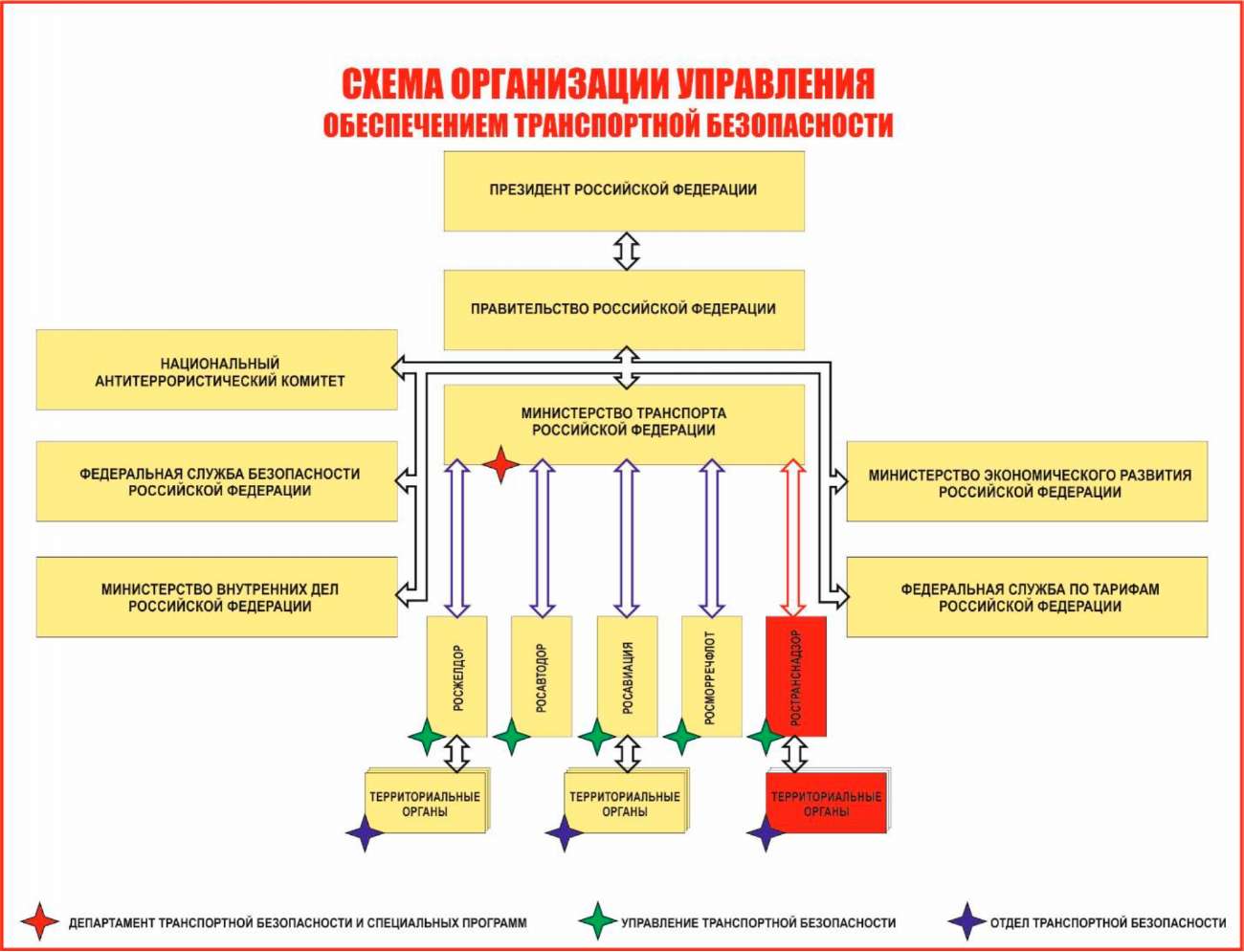 . осуществления контроля Федеральной службой по надзору в сфере транспорта и ее территориальными органами.Предметом осуществления федерального государственного контроля (надзора) является исполнение СТИ, перевозчиками, застройщиками ОТИ в процессе осуществления их деятельности требований в области транспортной безопасности. Контрольно-надзорная деятельность осуществляется посредством:организации и проведения проверок СТИ, перевозчиков и застройщиков ОТИ, в том числе плановых и внеплановых выездных проверок;принятия Ространснадзором и ее территориальными органами предусмотренных законодательством мер по пресечению и (или) устранению последствий выявленных нарушений;систематического наблюдения за исполнением СТИ, перевозчиками и застройщиками ОТИ требований в области транспортной безопасности, анализа и прогнозирования исполнения требований.При осуществлении выездных проверок допускается использование тест-предметов (предметов, имитирующих оружие, взрывчатые вещества или другие устройства, предметы и вещества, в отношении которых установлены запрет или ограничение на перемещение в зону транспортной безопасности (зона ТБ) или ее часть) и тест-объектов (лиц, имитирующих нарушителей требований по ОТБ).Федеральные органы исполнительной власти1.Минтранс России  - фед орган исполнительной власти в области транспорта1. осуществляет руководство управлением всеми видами транспорта.2. вырабатывает гос. политику в транспортной сфере3.осуществляет нормативно – правовое регулирование в сфере ГА, железнодорожного, автомобильного, городского электрического (метрополитен), промышленного, морского и водного транспорта.4. участвует в международной. деятельности.Полномочия, которыми обладает МТ утверждены в Постановлении Правительства от 30.07.2004 №3952.В ведении Минтранса России находятся:- Федеральная служба по надзору в сфере транспорта,- Федеральное агентство ВТ,- Федеральное дорожное агентство,- Федеральное агентство Ж/Д- Федеральное агентство морского и речного транспорта.МТ осуществляет координацию и контроль их деятельности.3. Федеральная Служба по контролю и надзорунадзор, 2. выдача разрешений (лицензий)Структура и полномочия ФАВТ (Росавиация) в области ОТБ.Функции:аккредитация специализированных организаций в области обеспечения транспортной безопасности;аккредитация юридических лиц в качестве подразделений транспортной безопасности;аттестация сил обеспечения транспортной безопасности;аккредитация аттестующих организаций;категорирование объектов транспортной инфраструктуры и транспортных средств;ведение реестра объектов транспортной инфраструктуры и транспортных средств, включая категорированные объекты транспортной инфраструктуры и транспортные средства;утверждение результатов оценки уязвимости объектов транспортной инфраструктуры и транспортных средств;утверждение планов обеспечения транспортной безопасности объектов транспортной инфраструктуры и транспортных средств;информирование субъектов транспортной инфраструктуры, перевозчиков и Ространснадзор об изменении степени угрозы совершения акта незаконного вмешательства в отношении транспортного средства, находящегося под юрисдикцией Российской ФедерацииСубъекты правоотношений, осуществляющие обеспечение ТБ.Субъекты транспортных правоотношений– юридические и физические лица, которые наделены правами и обязанностями в сфере транспортной деятельности, предоставления услуг, предусмотренных транспортно-правовыми нормами. В законодательных и нормативных актах они обозначаются обобщенной терминологией как «грузоотправитель», «перевозчик», «грузополучатель», «пассажир».Транспортные правоотношения складываются в сфере, где перевозка выступает в форме процесса производства на транспорте, законченным продуктом которого является доставка груза потребителю.2. Транспортные правоотношения возникают с обязательным участием соответствующего органа или его должностного лица. Для этих отношений характерно наличие государственно-властного организующего воздействия или исполнительно-распорядительной деятельности (наличие соответствующих нормативных актов, планов перевозок, графиков движения транспортных средств, разрешений на пользование путями сообщения, лицензирование и пр.)3. Транспортные правоотношения могут возникать по инициативе каждой из сторон. При этом согласие второй стороны почти всегда является обязательным (кроме случаев, предусмотренных законодательством– военные перевозки, ликвидация последствий стихийного бедствия и др.).Наличие соглашения сторон отграничивает транспортные правоотношения от административных.4. Транспортные правоотношения возникают по поводу эксплуатации транспортных средств и путей сообщения, которые выполняют роль средств производства, и соответственно роль средств труда работников транспорта.5. Предметом транспортных правоотношений всегда является деятельность по предоставлению услуг. Только при наличии в правоотношениях совокупности всех приведенных выше признаков есть основания считать их транспортными.Транспортные правоотношения имеют свою структуру, которая слагается из следующих элементов:а) юридическая основа;б) юридические факты;в) субъекты транспортных правоотношений;г) объекты транспортных правоотношений;д) содержание транспортных правоотношений.Субъекты транспортных правоотношений– юридические и физические лица, которые наделены правами и обязанностями в сфере транспортной деятельности, предоставления услуг, предусмотренных транспортно-правовыми нормами. В законодательных и нормативных актах они обозначаются обобщенной терминологией как «грузоотправитель», «перевозчик», «грузополучатель», «пассажир».Субъектами правоотношений являются также- контролирующие органы в сфере обеспечения транспортной безопасности;- федеральные органы исполнительной власти, осуществляющие выработку и реализацию гос. Политики, нормативно – правовое регулирование в сфере обеспечения транспортной безопасности (МВД, ФСБ, Мин. Транспорта, федеральные агентства  и др.)